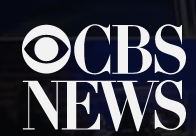 July 1, 2020https://www.cbsnews.com/video/florida-12-year-old-goes-viral-over-powerful-song-about-racism/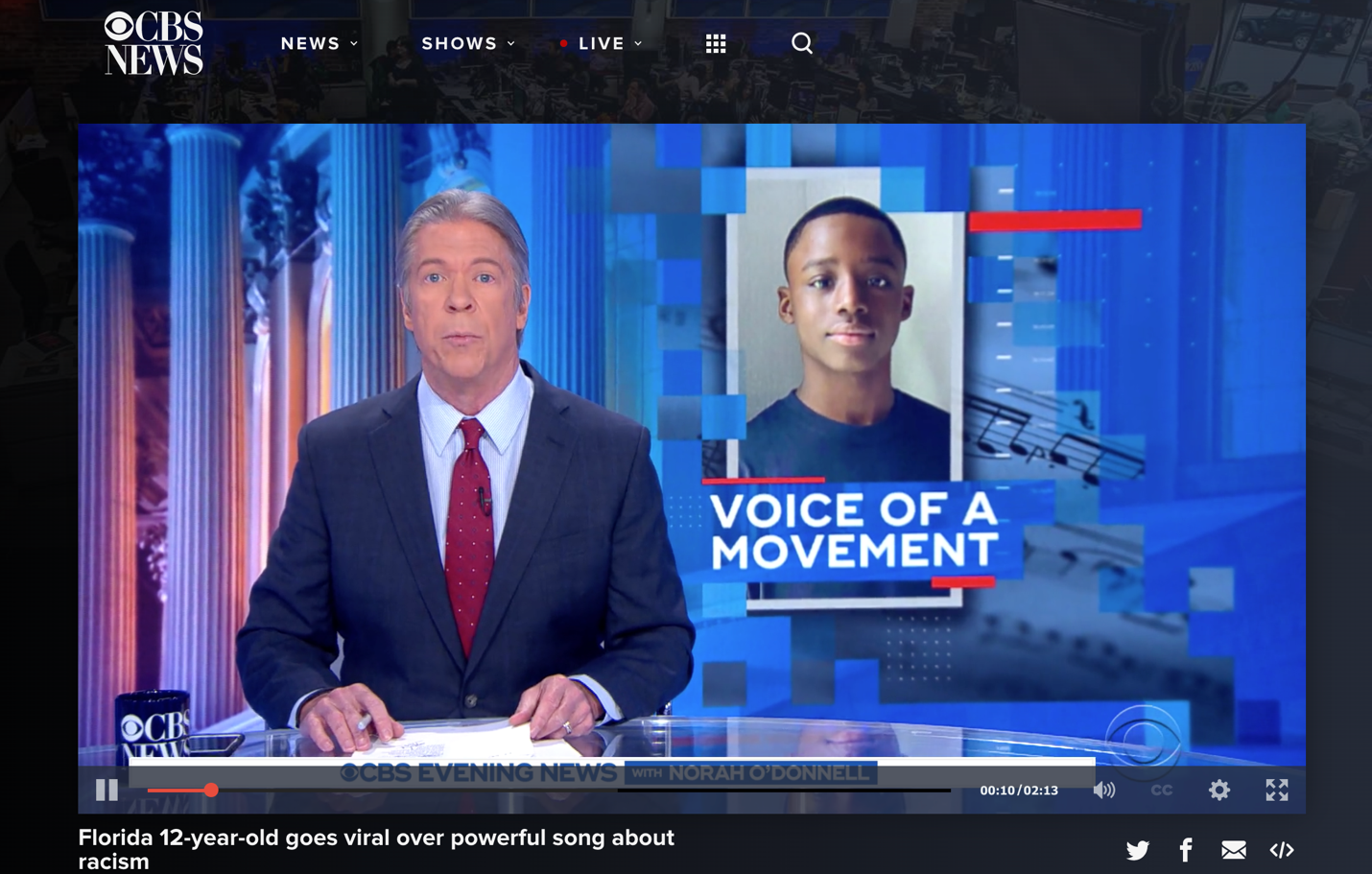 